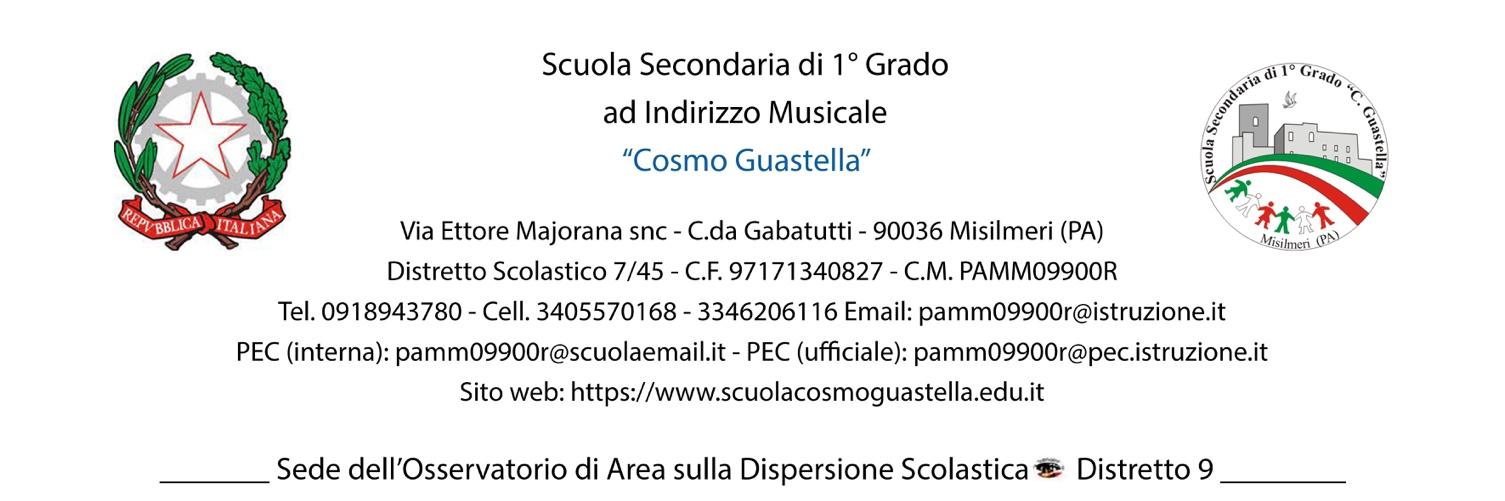 PROCEDURA IN CASO DI PEDICULOSI A SCUOLAALLEGATO CAl Dirigente Scolastico della Scuola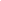 Io sottoscritto/a,Nome		 Cognome		 Data di nascita   		padre/madre/tutore (sottolineare la voce corrispondente ) dell’alunn _,Nome		 Cognome		 Data di nascita   		 frequentante la classe sezione           Consapevole delle responsabilità cui vado incontro in caso di dichiarazione noncorrispondente al vero, dichiaro che in data	l’alunn	èstato/a sottoposto/a al seguente trattamento contro la pediculosi	con ilseguente esito:  	Data  	Firma di autocertificazione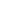 